ISTANZA DI VERIFICA DI ASSOGGETTABILITÀ ALLA V.I.A.Alla Provincia di MantovaArea Ambiente Sistemi Informativi e Innovazione Servizio Inquinamento Rifiuti, SIN-AIAVia Principe Amedeo, 3246100 - MANTOVAe, p.c.	Al Comune di _________________________________________________________ATS Val Padana di MantovaDirezione del Dipartimento di Prevenzione Medica Via dei Toscani n. 146100 - MANTOVAIstanza di verifica di assoggettabilità alla Valutazione di Impatto Ambientaleai sensi del D.lgs. 152/06 e s.m.i., della L.r. 5/10 e s.m.i. e della D.g.r. n. 5223 del 13/09/2021.Dichiarazioni ai sensi degli articoli 46 e 47 del d.p.r. 445 del 28/12/2000. il sottoscritto è consapevole che, ai sensi dell’art. 76 del d.p.r. n. 445/2000 chiunque rilasci dichiarazioni mendaci, formi atti falsi o ne faccia uso nei casi previsti dalla stessa normativa, è punito ai sensi del codice penale e delle leggi speciali in materia e che i benefici, eventualmente conseguiti in seguito al provvedimento emanato sulla base di dichiarazioni non veritiere, decadono.Il/La sottoscritto/a ...................................................................., nato/a a ................................................. (……), il ................ residente a ..............................................................., via ............................................................ n. ........, nella sua qualità di legale rappresentante dell'impresa ………........................................................con sede legale a ......................................................................... (......) via ...................................................................., n. ....... tel. ........................., fax ................................... codice fiscale/partita IVA ............................................................. email………………………    PEC……………….CHIEDEse il progetto dell'impianto e/o dell’attività di trattamento rifiuti ubicato/da ubicare in .................................................... via ................................................................................... n. ........... (breve descrizione del progetto) ……………………..…………………………………………………………………… sia da assoggettare alla Valutazione di Impatto Ambientale ai sensi del D.lgs. 152/06 e s.m.i., della L.r. 5/10 e s.m.i. e della D.g.r. n. 5223 del 13/09/2021.Alla presente allega la seguente documentazione:Studio preliminare ambientale contenente le seguenti informazioni:descrizione del progetto:localizzazione dell’impianto (indirizzo, foglio, mappale, coordinate Gauss-Boaga e WGS84 UTM 32N);descrizione delle operazioni di recupero e/o smaltimento svolte (rif. Allegati B e C della parte IV del D.lgs 152/06);tipologia di rifiuti trattati (codice E.E.R., denominazione, classificazione, stato fisico, tipologia di stoccaggio);capacità oraria, giornaliera ed annuale di trattamento (t/ora, t/g e t/a) dei rifiuti (suddivisi per rifiuti pericolosi e non pericolosi), per singola tipologia di trattamento, facendo riferimento al dato di targa delle singole componenti dell’impianto, ai sensi della D.g.r. XI/5223 Seduta del 13/09/2021, allegato “Metodo per l’espletamento della verifica di assoggettabilità alla V.I.A. per gli impianti di smaltimento e/o recupero rifiuti”  (si evidenzia che la potenzialità giornaliera deve essere calcolata moltiplicando la potenzialità massima oraria (nominale) x 24 ore); schede tecniche di tutti gli impianti/apparati deputati al trattamento, comprensive del dato di targa;modalità di stoccaggio di ogni tipologia di rifiuto, specificando in dettaglio le capacità volumetriche (mc) e le superfici occupate (mq);descrizione della modalità di stoccaggio e procedura adottata per la certificazione dei materiali lavorato come End of Waste, specificando in dettaglio le capacità volumetriche (mc) e le superfici occupate (mq). Nel rispetto delle linee guida SNPA Linee Guida SNPA n. 23/2020 – ISBN: 978-88-448-0983-6 n. 41/2022 – ISBN: 978-88-448-1099; caratteristiche costruttive delle aree di stoccaggio e delle aree dove vengono svolte le operazioni di recupero e smaltimento;sistemi ed attrezzature utilizzate per il trattamento e la movimentazione dei rifiuti;caratteristiche tecniche del sistema di raccolta e smaltimento delle acque reflue e meteoriche e relativo punto di scarico (allegare specifica tavola grafica rappresentativa della rete fognaria, dei pozzetti fiscali, con indicazione dei punti di scarico in c.i.s. e/o pubblica fognatura, ecc.);tempi di funzionamento dell’impianto (ore/die, die/anno);superficie totale utilizzata;quantità e qualità delle emissioni nelle componenti ambientali (acqua, aria, suolo) e soluzioni tecniche adottate al fine di contenerle nei limiti stabiliti dalla normativa vigente;utilizzazione di risorse naturali (suolo, acqua, combustibili, ecc.);produzione prevista di rifiuti decadenti (codice E.E.R., denominazione, classificazione, stato fisico, tipologia di stoccaggio);fonti di potenziali fenomeni di inquinamento e/o disturbi ambientali;rischio di incidenti per quanto riguarda le sostanze e tecnologie utilizzate;tavola grafica comparativa tra stato di fatto e stato di progetto (per gli interventi di ristrutturazione ed ampliamento), firmata e timbrata dal proponente e da tecnico abilitato;tavole grafiche con rappresentazione delle operazioni già autorizzate/in progetto, tipo di rifiuti trattati e loro distribuzione nell’area, firmate e timbrate dal proponente e da tecnico abilitato;descrizione delle componenti dell’ambiente sulle quali il progetto può determinare impatti:la sensibilità ambientale delle aree geografiche che possono risentire dell’impatto del progetto, tenendo conto, in particolare:dell’utilizzazione attuale del territorio;della ricchezza relativa, della qualità e della capacità di rigenerazione delle risorse naturali della zona;della capacità di carico dell’ambiente naturale, con particolare attenzione alle seguenti zone:zone umide;zone lacuali (fino a 300 metri dalla sponda);zone montuose sopra i 600 m.s.l.m.;zone forestali e boscate;riserve e parchi naturali;zone protette (parchi regionali, nazionali, Plis e monumenti naturali);zone speciali designate in base alle direttive 79/409/CEE e 92/43/CEE (SIC e ZPS);zone nelle quali gli standard di qualità ambientale sono già stati superati (zona critica per la qualità dell’aria);zone a forte densità demografica;territori con produzioni agricole di particolare qualità e tipicità di cui all’art. 21 del decreto legislativo 18 maggio 2001, n. 228;soggiacenza della falda acquifera;Descrizione di tutti i probabili effetti del progetto sull’ambiente con valutazione della tipologia e caratteristiche dell’impatto potenziale così come previsto dalla DGR 5223/2021;copia dell’estratto della mappa catastale, con l’individuazione dei mappali interessati;dichiarazione Sostitutiva di Atto Notorio del certificato di destinazione urbanistica con estratti mappa ed NTA del Comune sul cui territorio è ubicato l’impianto;dichiarazione Sostitutiva di Atto Notorio del certificato assenza/presenza vincoli ex Dlgs 42/2004 (paesistico), r.d.l. 3267/1923 (idrogeologico), Dlgs 152/06 (pozzi uso potabile), PAI (assetto idrogeologico) dell’area interessata dall’impianto in oggetto;verifica dei criteri escludenti e penalizzanti, ai sensi della D.g.r. 6408 del 23 maggio 2022 (programma regionale di gestione dei rifiuti (P.R.G.R.));informazioni di cui al Capitolo 5 della D.g.r. 5223/2021, e precisamente, il proponente sul portale https://www.silvia.servizirl.it/silvia/index.jsp compila l’istanza e carica:a. la documentazione prevista dall’art. 19 del D. Lgs. n. 152/06 e dalla normativa regionale;b. il Report di pre-valutazione generato dalla piattaforma di valutazione, contenente: le tabelle di cui all’Allegato 6, il Modello Concettuale del progetto e gli esiti della pre-valutazione;c. ogni altra eventuale documentazione che il Proponente ritiene utile ai fini del procedimento.d. le tabelle A, B, C, D ed i documenti indicati all’allegato 6 della D.g.r. 5223/2021 (relativamente alla “Tab. C – CARATTERIZZAZIONE DEL CONTESTO TERRITORIALE”, gli stessor dovranno altresì essere dettagliati in modo univoco specificando il nome di ogni singola attività/ragione sociale).Si specifica che:nel caso di modifica al quadro delle operazioni e/o dei quantitativi vanno caricati in piattaforma due progetti: quello relativo allo stato ante-modifica e quello relativo allo stato post-modifica (oggetto di valutazione);nel computo degli stoccaggi vanno considerate anche le aree adibite allo stoccaggio dei materiali in attesa di certificazione EoW e le aree dei rifiuti decadentirelazione che valuti gli effetti indotti dal progetto sul traffico della zona, che contenga almeno i seguenti elementi minimi: apporto veicolare imputabile all’impianto (n° mezzi/giorno in ingresso ed uscita); nel caso di modifica ad impianto esistente, dati relativi alla situazione attuale e incremento a seguito delle modifiche in progetto;viabilità utilizzata dall’impianto alla/e prima/e strada/e di grande comunicazione (almeno provinciale) da indicarsi su CTR; TGM (traffico giornaliero medio) e livello di servizio di tale/i arteria/e, dati di traffico relativi all’ora di punta ed effetti indotti dal traffico generato dall’impianto su tali valori;necessità di attraversamento dei centri abitati;adeguatezza della viabilità di accesso (calibro della strada, presenza di punti di particolare criticità, …);sussistenza di limitazioni puntuali alla circolazione a seguito di provvedimenti comunali e copia di tali provvedimenti (ordinanze);studio relativo alla componente Salute Pubblica, secondo quanto previsto dalla D.g.r. 8 febbraio 2016 – n. X/4792 “Approvazione delle «Linee guida per la componente salute pubblica negli studi di impatto ambientale e negli studi preliminari ambientali» in revisione delle «Linee guida per la componente ambientale salute pubblica degli studi   di impatto ambientale» di cui alla d.g.r. 20 gennaio 2014, n. X/1266”;studio relativo alla componente ambientale Biodiversità, secondo quanto previsto dalla D.g.r. 12 settembre 2016 - n. X/5565 “Approvazione delle «Linee guida per la valutazione e tutela della componente ambientale biodiversità nella redazione degli studi di impatto ambientale e degli studi preliminari ambientali e a supporto delle procedure di valutazione ambientale»”, in particolare Allegato A punto 5. Caratterizzazione del Contesto Ambientale e punto 6. Valutazione degli Impatti da parte del proponente;verifica di assoggettabilità alla Valutazione di Incidenza Ambientale (VINCA) in relazione ai siti della Rete Natura 2000 e della rete ecologica. La Valutazione di Incidenza è espletata ai sensi dell’art 25-bis della l.r. 86/83 e s.m.i., ed ai sensi del punto 1.12 dell’Allegato A: LINEE GUIDA PER LA VALUTAZIONE DI INCIDENZA (viNCa) dalla Dgr 4488/2021, per tanto il proponente deve procedere alla presentazione del Modulo F: Modulo per lo Screening di incidenza per il proponente; studio relativo alla Valutazione Previsionale dell’Impatto Acustico, secondo quanto prevsito dalla D.g.r. 8 marzo 2002 – n. VII/8313 "Modalità e criteri di redazione della documentazione di previsione di impatto acustico e di valutazione previsionale del clima acustico" e s.m.i.;dichiarazione del professionista circa la conformità dei documenti prodotti su supporto informatico agli originali cartacei; dichiarazione del preventivo di spesa per il calcolo degli oneri istruttori ed estremi del versamento per gli oneri dell’istruttoria tecnica. L’importo del versamento deve essere calcolato con riferimento all’Allegato A Prospetto n. 2 del Regolamento Regionale 25 marzo 2020 n. 2 (importo minimo € 500). Il versamento da effettuarsi secondo le indicazioni disponibili alla pagina https://www.provincia.mantova.it/extendedsearch_faq.jsp?COL0001=15&list=true. Nel caso di procedura di verifica di assoggettabilità a VIA EX-POST sono da aggiungersi inoltre gli oneri di istruttoria aggiuntivi per quanti definito dall’Atto Dirigenziale n. PD/1263/2020 del 31/12/2020 ( che recita “2.5. Per completezza, si evidenzia che l’art. 9, comma 2 della L.R. 5/2010 prevede che l’accertamento di violazioni alla normativa in materia di VIA “comporta a carico del trasgressore la corresponsione all’autorità competente di un’ulteriore somma di denaro, finalizzata allo svolgimento dell’attività cui al comma 3, pari allo 0,5 per mille del valore complessivo dell’opera sanzionata”);procura speciale ai sensi degli artt. 1387 e seguenti codice civile per la presentazione telematica dell’istanza, debitamente sottoscritta da parte del Legale Rappresentante, qualora l’invio telematico della presente venga effettuato da un soggetto terzo;inviare lo shape file del perimetro dell’impianto e sue pertinenze oggetto della valutazione;eventuale Studio di impatto olfattivo, redatto conformemente alle indicazioni di cui all’Allegato 1 alla DGR n. IX/3018 del 15 febbraio 2012 “Determinazioni generali in merito alla caratterizzazione delle emissioni gassose in atmosfera derivanti da attività a forte impatto odorigeno”;eventuale Studio delle ricadute in atmosfera.Il/La sottoscritto/a dichiara sotto la propria responsabilità e per gli effetti di legge che i dati riportati nella domanda e nei suoi allegati sono veritieri.Per eventuali comunicazioni di prega di contattare il sig./dott.*                       ………………………………………………………………………………………………………….………………………………………………………………………………………………………….* Tale soggetto, se diverso dal Legale Rappresentate della Ditta istante, deve essere formalmente titolato a rappresentare la Ditta nei confronti della Pubblica Amministrazione a mezzo specifica Delega e/o Procura Speciale ai sensi degli artt. 1387 e seguenti codice civile.(specificare il nominativo del responsabile della pratica o del progettista, con relativo n° telefonico e indirizzo e-mail, PEC).Distinti saluti,Lì ………………………… 	Timbro e firmaInformativa sul trattamento dei dati personali ai sensi dell'Art. 13 del Reg.to UE 2016/679
La Provincia di Mantova utilizza i dati personali che la riguardano esclusivamente per finalità di interesse pubblico riconosciute dalla legge, anche quando li comunica a terzi. Informazioni dettagliate, anche in ordine al suo diritto di accesso e agli altri suoi diritti, sono riportate sul sito istituzionale www.provincia.mantova.it al seguente link: https://www.privacylab.it/archive.php?id=2025855&idDoc=51&idTarget=403835&output=htmlData___________________ Firma:_________________________Il presente modulo può essere compilato nei campi individuati per l’inserimento dei dati. Le aree di testo standard non devono in alcun modo essere modificate e/o alterate. L’indebita modifica e/o alterazione delle aree di testo standard potranno comportare il rigetto dell’istanza presentataVia Principe Amedeo, 32 46100 Mantovatel. 0376 2041www.provincia.mantova.itPEC : provinciadimantova@legalmail.it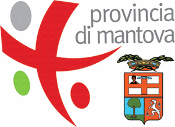 Area Ambiente Sistemi informativi e Innovazione Servizio Inquinamento Rifiuti, SIN - AIAParte riservata al protocolloCategoria: 14   Classe: 02   Fascicolo: 09